Όνομα:………………………………        Μαθηματικά              8-4-2020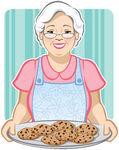 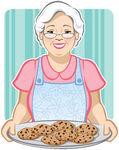 1.  Η κυρία Γιώτα έφτιαξε 72 κουλουράκια. Θέλει να τα μοιράσει εξίσου στα 8 εγγονάκια της . Πόσα κουλουράκια θα δώσει στο κάθε                                                                                            εγγονάκι; Λύση   Απάντηση:…………………………………………………………………………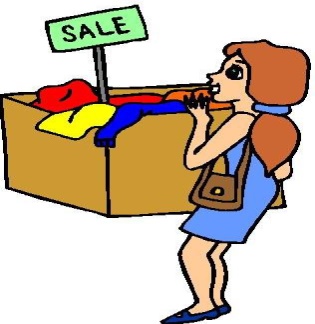 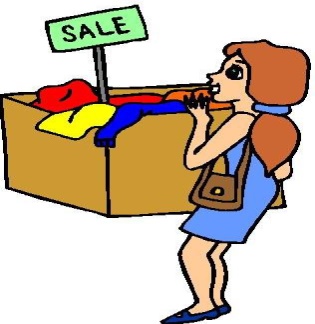 2.  Η  Κατερίνα αγόρασε 4 μπλούζες ίσης αξίας. Έδωσε 90 ευρώ και πήρε ρέστα         10 ευρώ. Πόσο κόστισε η μία μπλούζα;Λύση Απάντηση :…………………………………………………………………3.  Να κάνεις  τις  παρακάτω πράξεις  κάθετα και από κάτω τις επαληθεύσεις τους :2.967+1.571=	3.085-2.636=	2.870+374=	1.739-264=4 . Η κυρία Ελπίδα έφτιαξε 24 κιλά μαρμελάδα φράουλα. Την έβαλε σε βάζα που το καθένα χωράει 3 κιλά. Πόσα βάζα χρειάστηκε;                                               Το κάθε βάζο μαρμελάδα το πούλησε  16 ευρώ σε μια πασχαλινή αγορά. Πόσα χρήματα εισέπραξε  ; 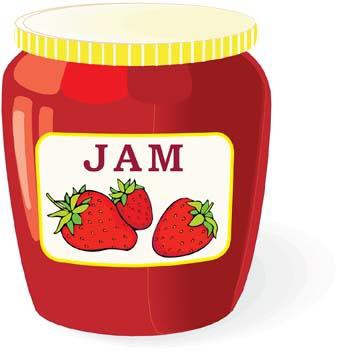 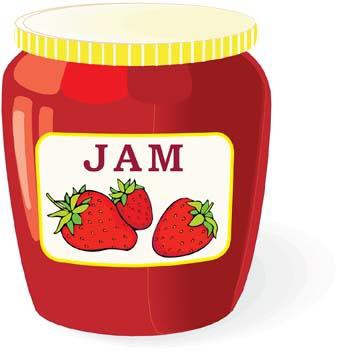  Λύση   Απάντηση :…………………………………………………………………… Απάντηση :……………………………………………………………………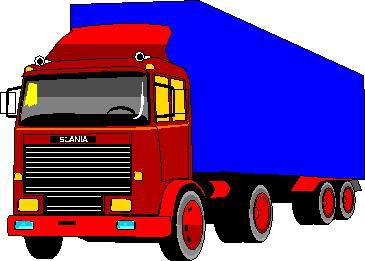 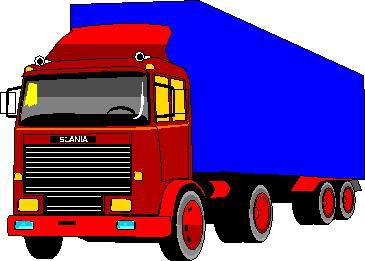 5 . Ένα φορτηγό μπορεί να μεταφέρει 9 κιβώτια σε κάθε δρομολόγιο.     Πόσα δρομολόγια θα χρειαστεί να διανύσει το φορτηγό για να      μεταφέρει 72 κιβώτια;    Αν το κάθε δρομολόγιο είναι 100 χιλιόμετρα, πόσα χιλιόμετρα θα πρέπει    να διανύσει το φορτηγό για να      μεταφέρει όλα τα κιβώτια; Λύση Απάντηση :…………………………………………………………………… Απάντηση :……………………………………………………………………